РОССИЙСКОЕ СЕТЕВОЕ ПЕДАГОГИЧЕСКОЕ ПАРТНЕРСТВО«УЧИМСЯ ЖИТЬ УСТОЙЧИВО В ГЛОБАЛЬНОМ МИРЕ: ЭКОЛОГИЯ. ЗДОРОВЬЕ. БЕЗОПАСНОСТЬ»        hptt://partner-unitwin.net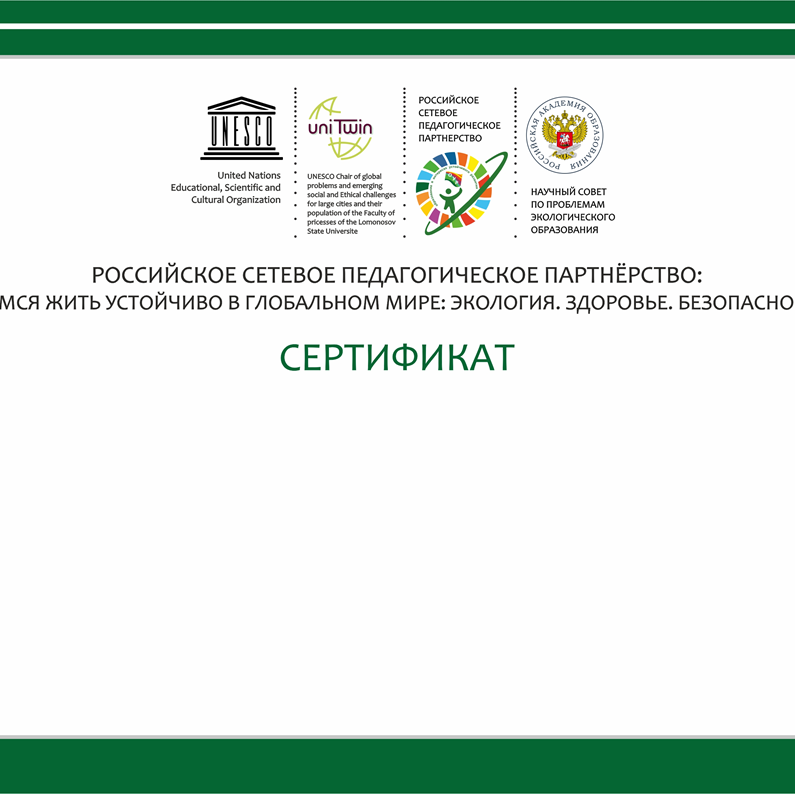 ПЛАН РАБОТЫ НА ФЕВРАЛЬ 2024№Формат мероприятия, тема Ответственный регион, наименование организацииВсероссийский творческий конкурс для детей, подростков и молодежи «Наследие России: зимний экологический календарь» (до 13 февраля 2024 г.)г. Томск, МАУ ИМЦКонкурс видеороликов «Экообъяснялки - экозагадалки, или открываем книгу природы»г. Томск, МАДОУ № 38, МАУ ИМЦЭкоакция «Вторая жизнь вещам»г. Томск, МАУ ИМЦВебинар​ для участников партнёрства «Интеграция образовательных областей на основе «зеленых аксиом» как одна из профессиональных задач современного педагога»г. Ульяновск, ДЭБЦПодготовка и проведение вебинара для участников партнерства «ЗЕЛЕНОЕ ПОТРЕБЛЕНИЕ И УСТОЙЧИВЫЙ ОБРАЗ ЖИЗНИ: как и чему учить подростка (из опыта работы МБОУ «Центр образования №7 им. Дунина-Горкавича А.А.)»г. Ханты-Мансийск, МБОУ «Центр образования №7 им. Дунина-Горкавича А.А.»Тьюториал «Проектная деятельность в освоении идей устойчивого развития по направлению – финансовая грамотность» (для педагогов г. Томска)г. Томск, МАДОУ № 94Межрегиональный круглый стол «Экология будущего»г. Ангарск Иркутская область, МБОУ «СОШ» № 7